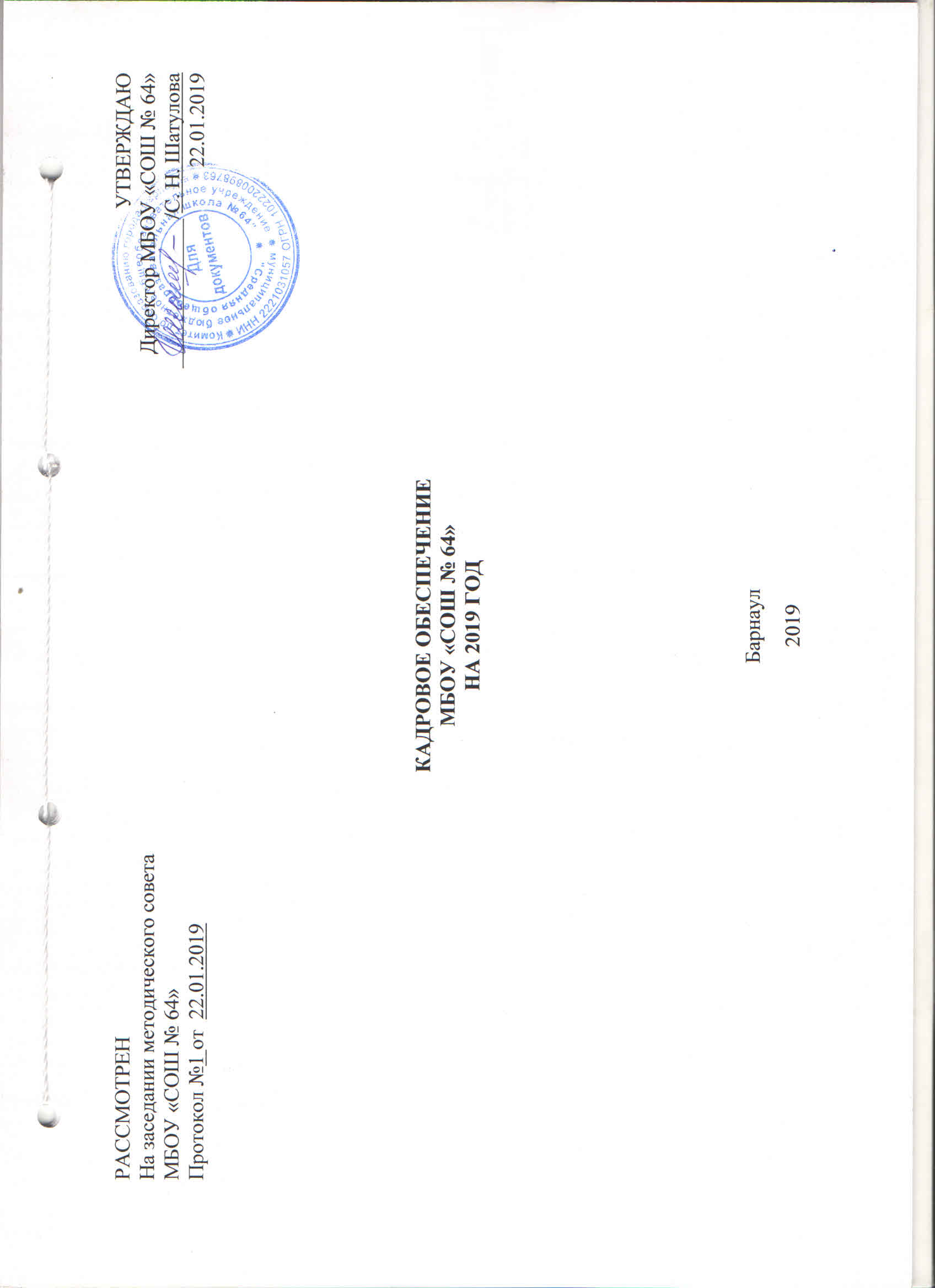 КАДРОВОЕ ОБЕСПЕЧЕНИЕ МБОУ «СОШ № 64»НА 2019 ГОДБарнаул2019РАССМОТРЕННа заседании методического совета МБОУ «СОШ № 64»Протокол №1 от  22.01.2019УТВЕРЖДАЮДиректор МБОУ «СОШ № 64»______________/С. Н. Шатулова22.01.2019№ФИОДата рожденияДолжность, включая внутреннее совмещение, дата назначения на должностьСтаж пед. работы/ в должности Образование (уровень, наименование образовательного учреждения, год, специальность, квалификация)Дата предыдущей аттестации (приказ)Имеющаяся категория с указанием должности Срок плановой и внеплановойаттестацииКурсы повышения квалификации или профессиональная переподготовка. Наименование учреждения, год, кол-во, часов, темаПотребность в профессиональном образовании, профессиональном обучении и (или) дополнительном профессиональном образовании1234567891011АдминистрацияАдминистрацияАдминистрацияАдминистрацияАдминистрацияАдминистрацияАдминистрацияАдминистрацияАдминистрацияАдминистрацияАдминистрация1Шатулова Светлана Николаевна 11.12.1973Директор школыПриказ комитета по образованию №1569-лс от 01.10.2018 г.22/0,5Высшее, Алтайский государственный университет, 1996, химия, химик преподавательПрофессиональная переподготовка по направлению «Менеджмент в образовании» АКИПКРО, 2017 год  Приказ комитета по образованию №1892 от 03.10.2018Соответствует занимаемой должности 3кв. 2019Профессиональная переподготовка по направлению «Менеджмент в образовании» АКИПКРО, 2017 год  АКИПКРО, 21.04.2017,36чРазработка и реализация рабочей программы учебного предмета «Химия в условиях ФГОС основного общего образования»КПК 20201Шатулова Светлана Николаевна 11.12.1973Учитель химии Пр. № 22 от 21.08.199622/22Высшее, Алтайский государственный университет, 1996, химия, химик преподавательПрофессиональная переподготовка по направлению «Менеджмент в образовании» АКИПКРО, 2017 год  Приказ ГУ образования и молодежной политики Алтайского края №2211 от 23.12.2015Высшая, учитель 4 кв.2020Профессиональная переподготовка по направлению «Менеджмент в образовании» АКИПКРО, 2017 год  АКИПКРО, 21.04.2017,36чРазработка и реализация рабочей программы учебного предмета «Химия в условиях ФГОС основного общего образования»КПК 20202Зайцева Ирина Ивановна06.01.1987Главный бухгалтерПриказ №125-Л от 11.10.20138Высшее,ФГБОУ ВПО «Алтайский государственный аграрный университет», 2009, Бухгалтерский учет, анализ и аудит, экономист---Профпереподготовка: АНО ДПО «СибИГМУ» Управление государственными и муниципальным закупками. 2017 годКПК 20203Корепанова Марина Валентиновна 23.07.1971Заместитель директора по учебно- воспитательной работеПр№100/1-л от 02.09.201325/5Высшее, Барнаульский государственный педагогический институт, 1993, французский и английский языки, учитель французского и  английского языкаАлтГПУ , 2016, Профессиональная переподготовка по направлению «Менеджмент в образовании»Приказ МБОУ «СОШ №64» №224-л от 12.12.2018 г.Соответствует должности заместителя директора по учебно-воспитательной работе4кв.2023АлтГПУ 30.11.2016,1100ч Профессиональная переподготовка по направлению «Менеджмент в образовании»КПК 20193Корепанова Марина Валентиновна 23.07.1971Учитель английского языкаПр №50-л от 16.08.199325/25Высшее, Барнаульский государственный педагогический институт, 1993, французский и английский языки, учитель французского и  английского языкаАлтГПУ , 2016, Профессиональная переподготовка по направлению «Менеджмент в образовании»Приказ ГУ образования и молодежной политики Алтайского края №463 от11.03.2015Высшая, учитель 1кв.2020АКИПКРО, 01.12.2017, 36ч Разработка и реализация общеобразовательных программ по иностранным языкам в условиях ФГОС КПК 20204Казагачева Оксана Васильевна 29.04.1976Заместитель директора по воспитательной работе№ 178-л от 01.10.201821/4Высшее, Алтайский государственный институт искусств и культуры, 1998, «Социально-культурная деятельность», педагог-организатор социально-культурных программПриказ МБОУ «СОШ №64» №176-л от 26.09.2018 г.Соответствует должности кандидата на должность заместителя директора по воспитательной работе3кв. 2019-Профессиональная переподготовка по направлению «Менеджмент в образовании» 2019Педагогические работникиПедагогические работникиПедагогические работникиПедагогические работникиПедагогические работникиПедагогические работникиПедагогические работникиПедагогические работникиПедагогические работникиПедагогические работникиПедагогические работники5Алырчикова Елена Викторовна29.09.1978Учитель информатики, пр №131-л  от 20.08.20183/1Высшее, Алтайская государственная педагогическая академия, 2014, информатика, учитель информатики--4 кв. 2020АКИПКРО, 26.10.2018, 36ч, «Формирование умений моделировать объекты и процессы при обучении информатике»КПК 20216Афанасьева Ирина Юрьевна30.01.1987Учитель географии,Пр. № 125-л от 27.08.20128/8Высшее, Алтайский государственный университет, 2009, география, географ, преподавательПриказ ГУ образования и науки Алтайского края№ 6722 от 15.12.2014Первая, учитель 4кв. 2019АКИПКРО, 10.10.2018, 36ч, «Проектирование и реализация образовательного процесса по предметам  естественнонаучного цикла,  географии, ориентированного на достижение метапредметных и предметных образовательных результатов»КПК 20217Безуглова Дарья Анатольевна12.06.1987учитель музыки, пр №164-л от 29.10.20126/6Высшее, ФГБОУ ВПО «Алтайская государственная академия культуры и искусств», 2011, музыкальное образование, учитель музыкиПриказ ГУ образования и науки Алтайского края№ 2088 от 27.12.2016Первая, учитель 4 кв. 2021АКИПКРО, 26.10.2018,36ч«Разработка и реализация содержания образовательной области «искусство» в рамках основной общеобразовательной программы школы» КПК 20218БодылевскаяЕлена Александровна19.12.1986учитель начальных классов, пр. №124-л от 01.09.2018учитель географии пр. №115-л от 15.08.20163/1Павлодарский государственный педагогический институт, 2008, география, бакалавр географииПрофпереподготовка АНО ДПО Институт дистанционного обучения, 2018, учитель начальных классовПриказ Министерства образования и науки Алтайского края №1791 от 27.12.2017Первая, учитель 4кв.2022АКИПКРО,24.12.2016, 36 чФинансовая грамотностьПрофпереподготовка АНО ДПО Институт дистанционного обучения, 13.02.2018, учитель начальных классовКПК 20219Брунс Алена Максимовна17.02.1993Учитель биологии, пр.№120-л от 15.08.20163/3Высшее, АГАУ, 2015, ветеринария, ветеринарный врачПрофпереподготовка АлтГУ, 30.06.2016, 260ч, Актуальные проблемы преподавания биологии в системе школьного и профессионального образования--4кв 2020Профпереподготовка АлтГУ, 30.06.2016, Актуальные проблемы преподавания биологии в системе школьного и профессионального образованияКПК 201910Будылина Ольга Михайловна 21.11.1959учитель английского языка, пр №84 от 10.11.198635/35Высшее, Барнаульский государственный педагогический институт, 1983, английский и немецкий языки, учитель английского и немецкого языковПриказ Министерства образования и науки Алтайского края №507 от 28.03.2018Высшая, учитель английского языка1кв 2023АКИПКРО, 23.11.2018,72ч«Формирующее оценивание как способ отслеживания личностных и метапредметных результатов школьников (иностранные языки)»КПК 202111Васильева Вера Александровна18.02.1998Учитель физической культурыПр. №146-л от 03.09.20181/1Является студенткой 4 курса института физической культуры и спорта АлтГПУ--4кв 2020Является студенткой 4 курса института физической культуры и спорта АлтГПУКПК 202212Гагара Екатерина Юрьевна07.12.1998Учитель английского языкаПр. №194-л от 01.11.20180Является студенткой 3 курса лингвистического института АлтГПУ--4кв 2020Является студенткой 3 курса лингвистического института АлтГПУКПК 202313Губарева Анастасия Александровна22.07.1993учитель начальных классов, пр №90-л от 15.08.20144/4Высшее, АлтГПУ, 2018, начальное образование, бакалаврСредне –профессиональное, «Барнаульский государственный педагогический колледж», 2014, педагогика и методика начального образования, учитель начальных классовПриказ Министерства образования и науки Алтайского края №1791 от 27.12.2017Первая, учитель начальных классов4кв.2022АлтГПУ, 15.02.2018, начальное образование, бакалаврКПК 202114Деревнина Галина Викторовна 19.07.1976учитель начальных классов, пр №31 от 30.08.199922/22Высшее,  Барнаульский государственный педагогический университет, 2002, педагогика и методика начального образования, учитель начальных классов, годПриказ ГУ образования и науки Алтайского края№478 от 21.03.2016Высшая, учитель начальных классов1кв. 2021АКИПКРО, 19.02.2016,36чПроектирование и реализация адаптивной образовательной программы для учащихся с ЗПР в условиях введения ФГОС НОО обучающихся с ОВЗКПК 201915Дубовицкая Ирина Александровна18.03.1983учитель начальных классов, пр №138-л от 27.08. 201017/17Высшее, Барнаульский государственный педагогический университет, 2006, педагогика и методика начального образования, учитель начальных классовПриказ ГУ образования и молодежной политики Алтайского края №463 от11.03.2015Высшая, учитель начальных классов1кв.2020АКИПКРО, 20.05.2016, 36чПодготовка к введению ФГОС НОО обучающихся с ОВЗКПК 201916Завадская Татьяна Борисовна18.09.1954педагог дополнительного образования , пр №105-л от 02.09.201334/34Высшее, Кемеровский государственный институт культуры, 1976, культурно-просветительная работа, руководитель самодеятельного театрального коллективаПриказ ГУ образования и молодежной политики Алтайского края №2211 от 23.12.2015Высшая, педагог дополнительного образования4кв.2020АКИПКРО, 28.11.2015,72ч.Оценка качества в дополнительном образовании детейКПК 201817Заковряшина Марина Семеновна 23.01.1958Учитель начальных классов, пр №126 от 04.09.197941/40Высшее, Барнаульский государственный педагогический  институт, 1991, история и обществознание, учитель истории и обществоведения средней школыСреднее профессиональное, Барнаульское педагогическое училище, 1977, педагогика и методика начального образования, учитель начальных классов, Приказ Министерства образования и науки Алтайского края №926 от 23.03.2017Высшая, учитель начальных классов1кв.2022АКИПКРО,12.10.2018,72ч«Практика организации образовательного процесса обучающихся с ограниченными возможностями здоровья, направленного на достижение метапредметных результатов» КПК 202118Золоторева Ирина Анатольевна22.08.1973Учитель начальных классов пр. №131-л от 28.07.201726/26Высшее, Алтайский государственный педагогический университет, 2015, педагогика и методика начального образования, учитель начальных классовПриказ ГУ образования и молодежной политики Алтайского края №2071 от 02.04.2014Высшая, учитель 1 кв 2019АКИПКРО, 31.10.2018 72ч,«Практика организации образовательного процесса обучающихся  с ограниченными возможностями здоровья,  направленного на достижение метапредметных результатов»КПК 202119Карасева Анна Сергеевна21.06.1988Учитель ИЗОПр. №219-л от 05.12.20180Высшее, АлтГУ, 2011, Художественное проектирование костюма, художник-стилистСреднее-профессиональное, 2009, Профессиональное училище №23, закройщик, закройщик 5 разряд--4кв. 2020-КПК 201920Киселева Татьяна Николаевна02.10.1974учитель физики, пр №154-л от 06.10.201221/21Высшее, Барнаульский государственный педагогический институт, 1997, физика и информатика и ВТ, учитель физики и информатики Приказ ГУ образования и молодежной политики Алтайского края №463 от11.03.2015Высшая, учитель информатики1кв. 2020АлтГУ,  06.11.2017, 36чСовременные подходы к обучению физике в образовательной организацииАКИПКРО 30.03.2018, 36ч., Содержание и организация преподавания учебного предмета «Астрономия» на уровне среднего общего образованияКПК 2020КПК 202121Коннова Марина Николаевна 11.10.1956учитель французского языка пр№117 от 28.08.198439/39Высшее, Барнаульский государственный педагогический институт, 1979, французский и немецкий языки, учитель французского и немецкого языковПриказ ГУ образования и молодежной политики Алтайского края №463 от11.03.2015Высшая, учитель французского языка1кв. 2020АКИПКРО, 01.12.2017,36чРазработка и реализация общеобразовательных программ по иностранным языкам в условиях ФГОС Костромской областной институт развития образования, 28.08.2016,36чМодернизация содержания и технологий по формированию предметных, метапредметных и личностных результатов в рамках учебного предмета «Технология» с учетом требований ФГОСКПК 2020201922Копытова Наталья Владимировна 07.01.1968учитель начальных классовпр №39 от 26.08.199128/28Высшее, Бийский государственный педагогический институт, 1990, педагогика и методика начального образования, учитель начальных классовПриказ Министерства образования и науки Алтайского края №926 от 23.03.2017Высшая, учитель начальных классов1кв.2022АКИПКРО, 17.06.2017, 72 ч Подготовка к введению ФГОС НОО обучающихся с ОВЗКПК 202023Куницин Денис Викторович28.09.1984учитель истории и обществознания, пр №182-л от 19.12.20145/3Высшее, ГОУ ВПО «Алтайский государственный университет», 2009, история, магистр историиПриказ Министерства образования и науки Алтайского края №926 от 23.03.2017Первая, учитель истории и обществознания1кв.2022АКИПКРО, 12.10.2018,36ч«Современные методы и технологии преподавания истории и обществознания в соответствии с требованиями ФГОС, ЕГЭ и с учетом опыта олимпиад» АКИПКРО,22.11.2016,16ч Планирование и проведение учебных занятий по учебному предмету «Основы безопасности жизнедеятельностиАКИПКРО,24.12.2016, 36 чФинансовая грамотностьКПК 2021КПК 201924Леонова Алена Анатольевна28.03.1978Учитель математики, пр №118-л от 15.08.20167/3Высшее, Барнаульский государственный педагогический университет, 2001, математика, учитель математики и информатики, Алтайский государственный педагогический университет, 2016 магистратура по направлению «Педагогическое образование. Теория и методика обучения математике»Приказ Министерства образования и науки Алтайского края №1791 от 27.12.2017Первая, учитель математики4кв.2022Алтайский государственный педагогический университет, 27.06.2016 магистратура по направлению «Педагогическое образование. Теория и методика обучения математике»АКИПКРО, 29.11.2016, 16чШахматы в школеКПК 201925Логачева Олеся Владимировна13.10.1988учитель истории и обществознанияпр. №2-л от 11.01.2016 3/3Высшее, ГОУ ВПО «Алтайский государственный университет», 2012, история, бакалавр историиАлтГПУ, 2018, методика обучения истории и обществознанию, магистрПриказ ГУ образования и науки Алтайского края№ 2088 от 27.12.2016Первая, учитель истории4кв 2021АлтГПУ, 29.11.2018, методика обучения истории и обществознанию, магистр АКИПКРО, 18.03.2017, 36 ч.Финансовая грамотностьКПК 202026Лугина Раиса Александровна 29.09.1952учитель русского языка и литературыпр №92-л от 30.08.197445/45Высшее, Барнаульский государственный педагогический институт, 1973, русский язык и литература, учитель русского языка и литературыПриказ ГУ образования и молодежной политики Алтайского края №2071 от 02.04.2014Высшая, учитель русского языка и литературы1кв. 2019АКИПКРО, 07.04.2016,32чРазработка и реализация программ по русскому языку и литературе в условиях ФГОСКПК 201927Майс Наталья Владимировна27.12.1971педагог –библиотекарь, пр №106-л от 26.08.20155/5Высшее, Алтайский государственный институт искусств и культуры, 2005,  библиотековедение и библиография, библиотекарь-библиографПриказ Министерства образования и науки Алтайского края№979 от 25.06.2018Высшая, педагог-библиотекарь2кв. 2023АКИПКРО, 11.04.2017, 36 ч, Проектирование модели деятельности библиотечно-информационного центра по созданию единой информационной среды образовательной организацииКПК 202028Мартусь Ольга Геннадьевна11.05.1975учитель начальных классовПр. №119-л от17.08.201224/24Среднее профессиональное, Барнаульское педагогическое училище №2, 1994, педагогика и методика начального образования, учитель начальных классовПриказ Министерства образования и науки Алтайского края №507 от 28.03.2018Высшая, учитель начальных классов1кв.2023АКИПКРО, 20.05.2016, 36чПодготовка к введению ФГОС НОО обучающихся с ОВЗАКИПКРО, 03.03.2016, 32чРазработка и реализация программы учебного курса «Основы религиозных культур и светской этики в рамках основной общеобразовательной программы школыКПК 2019КПК 201929Мельникова Светлана Владимировна14.02.1970Учитель начальных классов Пр. №16-л от 24.01.2018Учитель биологииПр. 139-л от 22.08.201725/5Высшее, Горно-Алтайский государственный университет, 2000, Биология, учитель биологии Среднее профессиональное, Каменское педагогическое училище, 1992, Преподавание в начальных классах, учитель начальных классовПриказ ГУ образования и молодежной политики Алтайского края №463 от11.03.2015Высшая, учитель 1кв.2020АКИПКРО, 30.03.2018, 72ч, Проектирование и реализация образовательного процесса в соответствии с требованиями ФГОС НОО обучающихся с ОВЗКПК 202130Морозова Лариса Павловна 01.01.1971учитель начальных классов, пр №21 от 15.08.199628/28Высшее, Барнаульский государственный педагогический институт, 1996, педагогика и методика начального образования, учитель начальных классов Приказ ГУ образования и науки Алтайского края№478 от 21.03.2016Высшая, учитель начальных классов1кв.2021АКИПКРО, 20.05.2016, 36чПодготовка к введению ФГОС НОО обучающихся с ОВЗКПК 201931Назаренко Марина Сергеевна17.07.1996учитель начальных классов, пр №91 от 15.08.20153/3Среднее профессиональное, Барнаульский государственный педагогический колледж, 2015, педагогика и методика начального образования, учитель начальных классовПриказ Министерства образования и науки Алтайского края №507 от 28.03.2018Первая, учитель начальных классов 1кв.2023Является студенткой АлтГПУ, заочного отделенияКПК 202332Первых Ирина Николаевна03.08.1986Учитель русского языка и литературы, пр №116-л от 15.08.20163/3Высшее, ГОУ ВПО «Алтайский государственный университет», 2005, филология, филолог-преподавательПриказ Министерства образования и науки Алтайского края №1791 от 27.12.2017Первая, учитель русского языка и литературы4кв.2022Алтайский государственный педагогический университет30.09.2016, 280чПрофессиональная переподготовка  «Теория и методика обучения русскому языку и литературе в общеобразовательной организации»АКИПКРО, 30.11.2017, 36ч.  Основы духовно-нравственной культуры народов России» в рамках основной общеобразовательной программы школыКПК 2019КПК 202033Писник Алла Анатольевна 23.10.1971Учитель русского языка и литературыПр №75 от 31.08.199325/25Высшее, Барнаульский государственный педагогический институт, 1993, русский язык и литература, учитель русского языка и литературыПриказ Министерства образования и науки Алтайского края №1791 от 27.12.2017Высшая, учитель русского языка и литературы4кв.2022АКИПКРО, 07.04.2016,32ч Разработка и реализация программ по русскому языку и литературе в условиях ФГОСКПК 201934Плотникова Елена Александровна 18.08.1969учитель математики,пр №62 от 11.10.199327/27Высшее, Барнаульский  государственный педагогический институт, 1991, математика и ИВТ, учитель математики, информатики и ВТПриказ Министерства образования и науки Алтайского края №1791 от 27.12.2017Высшая, учитель математики4кв.2022АКИПКРО, 14.12.2018,36ч«Формирование у обучающихся умений решать математические и прикладные задачи на базовом и профильном уровнях»КПК 202135Полулях Юлия Владимировна27.02.1991Учитель истории, пр. №28-л от 22.01.20194/4Высшее, Алтайская государственная педагогическая академия, 2014, история, учитель историиПриказ ГУ образования и науки Алтайского края№ 2088 от 27.12.2016Первая, учитель истории4кв. 2021АлтГУ, 15.10.2017, 36ч Новые технологии обучения истории и обществознанию в современной школе в соответствии с ФГОС основного общего и среднего общего образованияАКИПКРО, 14.11.2017, 24ч, Разработка и реализация содержания образовательной области «Основы духовно-нравственной культуры народов России» в рамках основной общеобразовательной программы школыКПК 202036Пономарев Константин Сергеевич22.07.1989Учитель физической культуры,пр. №16-л от 10.01.20197/4Среднее профессиональное, Барнаульский государственный педагогический колледж, 2009, адаптивная физическая культура, учитель адаптивной физической культурыПриказ ГУ образования и науки Алтайского края№1053 от 14.06.2016Первая, учитель2кв. 2021Учится на заочном отделении института физической культуры и спорта АлтГПУМосковский педагогический государственный университет, 13.10.2017, 72ч, Инклюзивное образование детей с ОВЗКПК 202237Теменева Анна Александровна26.04.1975педагог – психологпр №26-л от 02.03.201518/18Высшее, Барнаульский государственный педагогический университет, 2001, психология, педагог – психологПриказ Министерства образования и науки Алтайского края №507 от 28.03.2018Высшая, педагог-психолог1кв. 2023АКИПКРО, 18.05.2017, 36ч «Вариативные модели профилактики и урегулирования конфликтов в образовательных организациях» КПК 202038Хенин Вячеслав Владимирович23.05.1956Учитель физической культуры пр. №127-л от 15.08.201841/41Высшее, Барнаульский государственный педагогический институт, 1983, физическое воспитание,  учитель физической культурыПриказ Министерства образования и науки Алтайского края №926 от 23.03.2017Высшая, учитель1кв 2022АКИПКРО, 14.12.2018, 36ч., «Формирование личной безопасности обучающихся средствами физического воспитания»КПК 202139Яковлева Ирина Александровна 24.01.1977учитель начальных классовпр №391 от 19.01.199822/22Высшее, Барнаульский государственный педагогический университет, 2002, педагогика и методика начального образования,  учитель начальных классовПриказ ГУ образования и молодежной политики Алтайского края №6722 от 15.12.2014Высшая, учитель начальных классов4кв. 2019АКИПКРО, 31.10.2018 72ч, «Практика организации образовательного процесса обучающихся  с ограниченными возможностями здоровья,  направленного на достижение метапредметных результатов»КПК 2021